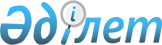 Об утверждении Правил предоставления академических отпусков обучающимся в организациях образования
					
			Утративший силу
			
			
		
					Приказ Министра образования и науки Республики Казахстан от 18 марта 2008 года № 124. Зарегистрирован в Министерстве юстиции Республики Казахстан 22 апреля 2008 года № 5192. Утратил силу приказом и.о. Министра образования и науки Республики Казахстан от 17 августа 2012 года № 386

      Сноска. Утратил силу приказом и.о. Министра образования и науки РК от 17.08.2012 № 386.      В соответствии с подпунктом 17)  статьи 5 Закона Республики Казахстан от 27 июля 2007 года "Об образовании"  ПРИКАЗЫВАЮ : 

      1. Утвердить прилагаемые Правила предоставления академических отпусков обучающимся в организациях образования. 

      2. Департаменту высшего и послевузовского образования (Омирбаев С.М.): 

      1) обеспечить в установленном порядке государственную регистрацию настоящего приказа в Министерстве юстиции Республики Казахстан; 

      2) после прохождения государственной регистрации опубликовать настоящий приказ в средствах массовой информации. 

      3. Признать утратившим силу  приказ Министра образования и науки Республики Казахстан от 12 ноября 2004 года N 906 "Правила предоставления академических отпусков обучающимся в организациях образования очной формы обучения" (зарегистрированный в Реестре государственной регистрации нормативных правовых актов за N 3258). 

      4. Настоящий приказ вводится в действие по истечении десяти календарных дней после дня их первого официального опубликования. 

      5. Контроль за исполнением настоящего приказа возложить на вице-министра Шамшидинову К.Н.        Министр                                          Ж. Туймебаев        "СОГЛАСОВАНО" 

      И.о. Министра здравоохранения 

      Республики Казахстан 

      _____________ К. Омаров 

      27 марта 2008 года Утвержден            

приказом Министра образования и 

науки Республики Казахстан   

18 марта 2008 года N 124     

  Об утверждении Правил предоставления академических 

отпусков обучающимся в организациях образования  

  1. Общие положения 

      1. Настоящие Правила предоставления академических отпусков обучающимся в организациях образования разработаны в соответствии с подпунктом 17) статьи 5 Закона  Республики Казахстан "Об образовании". 

      2. Академический отпуск - это период, на который обучающиеся в организациях образования (учащиеся, слушатели, студенты, курсанты, интерны, адъюнкты, резиденты, магистранты и докторанты) временно прерывают свое обучение по состоянию здоровья, в том числе по беременности и родам, призванным в ряды Вооруженных Сил Республики Казахстан. 

      3. Заявление обучающегося на оформление академического отпуска, рассматривается организацией образования заблаговременно, до начала промежуточной аттестации обучающихся. 

      4. При предоставлении академического отпуска лицу, обучающемуся на основе государственного образовательного заказа, право на дальнейшее обучение на основе государственного образовательного заказа сохраняется за ним, и финансирование его обучения прерывается (за исключением финансирования расходов, предусматриваемых на выплату в установленном порядке стипендий обладателям грантов, находящимся в академическом отпуске на основании заключения врачебно-консультативной комиссии) на период предоставленного академического отпуска, которое возобновляется после его окончания. 

      5. При предоставлении академического отпуска обучающемуся на платной основе, оплата за обучение приостанавливается на период академического отпуска.  

  2. Порядок и сроки предоставления академических отпусков 

      6. Академический отпуск предоставляется обучающемуся только на основании заключения врачебно-консультаитивой комиссии (далее - ВКК) продолжительностью от 6 до 12 месяцев, при стихийных бедствиях, землетрясениях наводнениях до 2 лет. 

      7. Для вынесения врачами заключения о возможности предоставления академического отпуска по медицинским показаниям обучающийся представляет в лечебно-профилактическую организацию, обслуживающую организацию образования, подробную выписку из истории болезни от медицинского учреждения, под наблюдением которого он находился. 

      8. ВКК выносит заключение о необходимости предоставления больным и беременной академического отпуска или рекомендации о переводе по состоянию здоровья на учебу на другой факультет (специальность). 

      Академический отпуск также предоставляется по уходу за ребенком до трех лет.

      Сноска. Пункт 8 с изменениями, внесенными приказом Министра образования и науки РК от 29.03.2010 № 139.

      9. Для оформления академического отпуска обучающийся подает заявление на имя руководителя организации образования и представляет справку ВКК, либо по призыву в ряды Вооруженных Сил Республики Казахстан. 

      10. При положительном решении вопроса руководитель организации образования в течение трех рабочих дней издает приказ о предоставлении обучающемуся академического отпуска с указанием его сроков начала и окончания.

      Сноска. Пункт 10 с изменениями, внесенными приказом Министра образования и науки РК от 29.03.2010 № 139. 

      11. Руководитель организации образования копию приказа о предоставлении академического отпуска обучающемуся по гранту, финансируемому из республиканского бюджета, направляет в уполномоченный орган в области образования в течение трех рабочих дней, а финансируемому из местного бюджета - в местные исполнительные органы в области образования, для корректировки соответствующей суммы и сроков финансирования данной программы. 

      Сноска. Пункт 11 с изменениями, внесенными приказом Министра образования и науки РК от 29.03.2010 № 139.

      12. Обучающимся, больным туберкулезом с бактеривыделением, предоставляется академический отпуск, в зависимости от исхода лечения, сроком от 1 до 2 лет по заключению ВКК.

      Сноска. Пункт 12 в редакции приказа Министра образования и науки РК от 29.03.2010 № 139. 

      13. Обучающийся финансируемые из республиканского бюджета, вернувшийся из академического отпуска до начала очередного академического периода, подает заявление на имя руководителя организации образования о выходе с академического отпуска и представляет справку ВКК о состоянии здоровья из лечебной организации, наблюдавшей больного. На основании этого руководитель организации образования в течение трех рабочих дней издает приказ о выходе обучающегося из академического отпуска с указанием специальности, курса и группы. 

      Копию данного приказа организация образования, финансируемая из республиканского бюджета в течение трех рабочих дней, направляет в уполномоченный орган в области образования, а финансируемая из местного бюджета - направляет в местные исполнительные органы в области образования, для корректировки соответствующей суммы и сроков финансирования данной программы. 

      Сноска. Пункт 13 с изменениями, внесенными приказом Министра образования и науки РК от 29.03.2010 № 139. 

      14. Обучающийся на платной основе вернувшийся из академического отпуска до начала очередного академического периода, подает заявление на имя руководителя организации образования о выходе с академического отпуска и представляет справку ВКК о состоянии здоровья из лечебной организации, наблюдавшей больного. На основании этого руководитель организации образования в течение трех рабочих дней издает приказ о выходе обучающегося из академического отпуска с указанием специальности, курса и группы.



      В случае, если дата выхода с академического отпуска или ухода в академический отпуск не совпадает с началом или окончанием академического периода, то обучающийся должен по индивидуальному графику выполнить все учебные задания и набрать баллы, необходимые для рейтинга допуска, либо записаться в летнем семестре на дисциплины, по которым образовалась разница.

      Сноска. Пункт 14 с изменениями, внесенными приказом Министра образования и науки РК от 29.03.2010 № 139.  

      15. Обучающийся, вернувшийся из академического отпуска, должен ликвидировать разницу в дисциплинах рабочих учебных планов, если таковое имеет место. 

      16. Обучающийся параллельно с текущими учебными занятиями, для ликвидации разницы в дисциплинах рабочего учебного плана в течение академического периода посещает все виды учебных занятий, сдает все виды текущего контроля, предусмотренные рабочим учебным планом, получает допуск к промежуточной аттестации. 

      17. Разницу в дисциплинах рабочих учебных планов обучающийся, вернувшийся из академического отпуска, сдает в установленном порядке в период промежуточной аттестации обучающихся или в летний семестр. 
					© 2012. РГП на ПХВ «Институт законодательства и правовой информации Республики Казахстан» Министерства юстиции Республики Казахстан
				